Соблюдение законодательства Зачем нужно соблюдать законы? Соблюдение законов нужно по таким причинам:без соблюдения законов в государстве наступит полный хаос и беспредел. Закон устанавливает порядок в обществе. Закон – это своеобразное соглашение, которое регулирует отношения между людьми и государством. Без законопроектов отношения в обществе ничем не будут регулироваться и каждый начнет делать, что ему вздумается. А это приведет к довольно печальным последствиям;соблюдение законов освобождает человека от наказания. Преступник всегда будет наказан и это понятно каждому. Никому не хочется по своей воле сесть за решетку или заплатить огромный штраф. А если не соблюдать закон, то это и приведет к таким последствиям. Поэтому для того, чтобы избежать сурового наказания и нужно вести себя в рамках закона;законы защищают человека и его имущество. Если представить хоть на минуту, что будет твориться в стране, если все люди перестанут соблюдать законы, то станет страшно за свою жизнь, за жизнь близких и свое имущество. На улицах будут бегать воры, насильники и убийцы, а полной анархии не нужно никому;законопослушных граждан защищает государство. Человек, который не нарушает закон, никогда не будет наказан государством, его имущество никто не арестует и не посадит человека в тюрьму. А если человек нарушает закон, то, какое отношение к себе он хочет получить от государства?Закон устанавливает справедливость!Законы, которые принимают и издают в нашей стране, призваны утверждать и защищать справедливость. Образец справедливости – Конституция и в ст. 6 Конституции РФ сказано: «Каждый гражданин Российской Федерации обладает на ее территории всеми правами и свободами и несет равные обязанности». В ст. 19 Конституции РФ сказано: «Все равны перед законом и судом».
       Каждый должен понимать, что закон нужен как отдельному человеку, так и всему обществу. И все должны законы соблюдать, ведь любой человек хочет жить в свободной, богатой и развитой стране. А если государство погрузится в хаос, то жизнь человека будет ужасной. Только соблюдение законов обществом приведет к его развитию, как в материальном, так и в моральном и духовном плане. Если же в стране законам не придают большого значения и люди, которые их нарушают, остаются безнаказанными, то это верный шаг к самоуничтожению общества.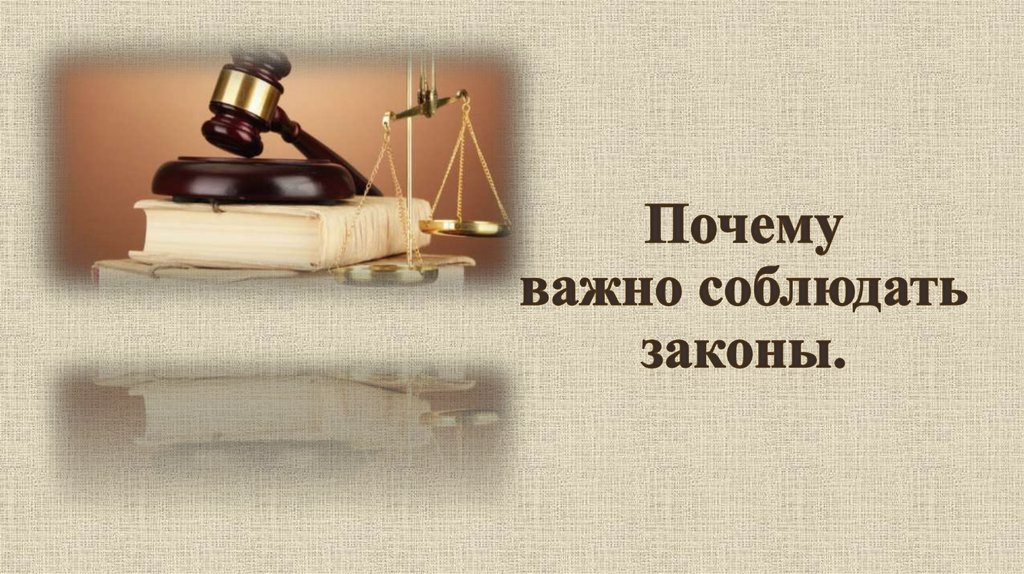 